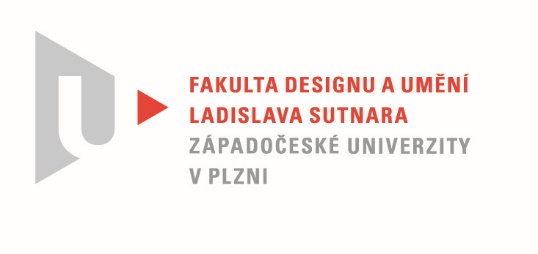 Protokol o hodnoceníkvalifikační práce Název bakalářské práce/diplomovépráce: *Autorská kniha na téma VzpomínkyPráci předložil student:  KOPEČKOVÁ KateřinaStudijní obor a specializace:Ilustrace a grafika, specializace Kniha a tvarování papíruHodnocení vedoucího prácePráci hodnotil: MgA. Mgr.PetraSoukupováCíl práceCíl práce byl naplněn.Stručný komentář hodnotiteleStudentka zpracovala bakalářskou práci na téma autorská kniha „Vzpomínky“. V knize Kačka zaznamenala vzpomínky svojí babičky a pratety v době války. Ilustrace vytvořila technikou linorytu.  Knihu považuji za povedenou, originální a přínosnou hlavně pro Kačku a její rodinu.          Vyjádření o plagiátorstvíBakalářskou práci považuji za originální.4. Navrhovaná známka a případný komentářNavrhuji známku výborně.Datum:					Podpis:	*) Nehodící se škrtněteTisk oboustranný